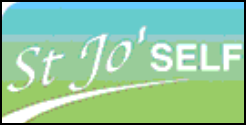 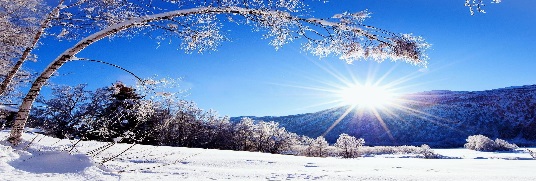                   menu centre st joseph                   menu centre st joseph                   menu centre st joseph                   menu centre st joseph                   menu centre st joseph                   menu centre st joseph                   menu centre st joseph                   menu centre st joseph                   menu centre st joseph                   menu centre st joseph                   menu centre st joseph semaine du 22 au 26  février 2021semaine du 22 au 26  février 2021semaine du 22 au 26  février 2021semaine du 22 au 26  février 2021semaine du 22 au 26  février 2021semaine du 22 au 26  février 2021semaine du 22 au 26  février 2021semaine du 22 au 26  février 2021semaine du 22 au 26  février 2021semaine du 22 au 26  février 2021entréebuffet d'entréesbuffet d'entréesbuffet d'entréesbuffet d'entréesbuffet d'entréesplat du jourcordon bleu au fromageomelette au fromagesaumon aux épices douxbrochette de poisson sauce tartarefeuilleté de poissonplat du jourpoisson grillé au fenouilblanquette de volaillefricassée australiennecassoulet toulousainrôti de bœuf au juslégumepurée de pomme de terreriz pilafblé au beurreharicots blancs au bouillonpâtes au beurrelégumetomates grilléesharicots "beurre" persillésfondue de poireauxcarottes bâtonnetsépinards à la grecquefromages fromage ou yaourtfromage ou yaourtfromage ou yaourtfromage ou yaourtfromage ou yaourtdessertsfruits de saisonfruits de saisonfruits de saisonfruits de saisonfruits de saisondessertstarte meringuée                        au citronbeignet au chocolatcrème caramel maisongalette frangipane mousse aux fruits rougesdessertscompote du jourcompote du jourcompote du jourcompote du jourcompote du jour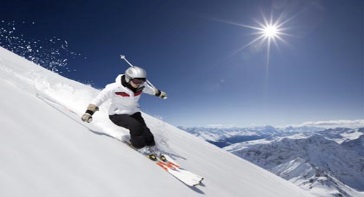 entrée soirbuffet d'entréesbuffet d'entréesbuffet d'entréesbuffet d'entréesentrée soirsalade vertesalade vertesalade vertesalade vertebon      week-end    à tousbon      week-end    à tousplat du jourassiette de charcuterie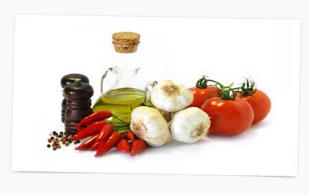 filet de lieu                  sauce bisquetartine savoyarde maisonbon      week-end    à touslégumepommes de terre vapeurriz pilaf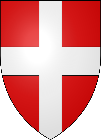 bon      week-end    à tousbon      week-end    à tousfromagesfromage ou yaourtfromage ou yaourtfromage ou yaourtfromage ou yaourtbon      week-end    à tousdessertsfruits de saisonfruits de saisonfruits de saisonfruits de saisonbon      week-end    à tousdessertsbuffet de dessertsbuffet de dessertsbuffet de dessertsbuffet de dessertsbon      week-end    à tous